PENGEMBANGAN MEDIA PEMBELAJARAN BERBASIS APLIKASI ARTICULATE STORYLINE 3 BERORIENTASI PAIKEM PADA  TEMA KAYANYA NEGERIKU KELAS IV SD SKRIPSIolehDIANA FRANSISKANPM 181434002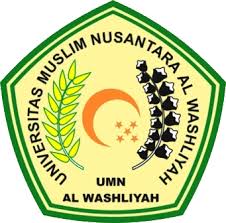    PROGRAM STUDI PENDIDIKAN GURU SEKOLAH DASARFAKULTAS KEGURUAN DAN ILMU PENDIDIKANUNIVERSITAS MUSLIM NUSANTARA AL WASHLIYAHMEDAN2022